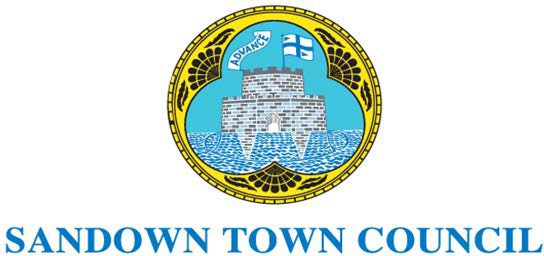 Grant Application FormPlease complete this form as clearly as possible. You may continue onto additional sheets if necessary, but please indicate where you are doing so and ensure they are securely fastened to this form on submission.Applicant DetailsA1. Name of Club/OrganisationPlease give the name of your organisation as it appears on your constitution or set of rules.A2. Name of ContactThis should be the main contact in respect of this application.A3. AddressThis should be the address of the organisation or the main address for correspondence.A4. Additional Contact DetailsPlease provide daytime contact details for your organisation.A5. Club/Organisation DescriptionBriefly describe your organisation’s activities. Please include your aims and objectives and tell us how long your club/organisation has been in existence.A6. Link to the Sandown CommunityBriefly explain how your organisation is linked to Sandown and supports its Community.A9. VAT registeredGrant DetailsB1. DescriptionPlease briefly describe the project, scheme or service for which this grant is intended. Only applications for specific projects will be considered. Expenses linked to the day to day running of an organisation will not be funded.B2. Grant BeneficiariesPlease indicate which sections of the community will benefit from your project.B3. TimelinePlease indicate when the project will start. Grant funds will not be released earlier than 3 month before the start of the project. This also applies to events.Funding DetailsC1. Total CostPlease use the table below to provide an itemised breakdown of the expenditure for which this grant is being applied for. This must include evidence (i.e. suppliers’ estimates or price lists) of the likely cost of all items of expenditure, e.g. goods, labour or facilities.C2. Additional FundingPlease give details (including amounts and dates) of all other sources of funding you have secured for what this grant is going towards. This may include funding received from other bodies applied to for grant aid, own funds that will be contributed towards the project and contributions in kind received for this purpose. Sandown Town Council will usually not fund more than 50% of a project.C3. Previous ApplicationsIf your organisation has previously applied for a grant from Sandown Town Council, please provide the grant ID and details of the grant and what it was used for.Additional InformationD1. Additional InformationPlease use this section to provide us with any further information you feel is important to the consideration of your claim.D2. ChecklistIn order to consider your claim for a small grant the following materials must be submitted to Sandown Town Council with this completed form:A copy of your club/organisation’s constitution or set of rules A copy of your bank statement and recent accountsA copy of any quotations as specified in section C1DeclarationI certify that, to the best of my knowledge, all the information I have given in this application is correct and understand that any grant awarded and used for any other purpose than that detailed in this application or unused within 6 months must be returned in full to Sandown Town Council as set out in the Application Guidelines.Signed	Date of ApplicationName (in capitals)Position in Club/Organisation Please return completed forms to:Town ClerkSandown Town Council The Broadway Centre S1 BroadwaySandown IWPO36 9GGEmail signed forms to: admin@sandowntowncouncil.gov.ukA7. MembershipTotal Membership:………… Adults…………….. ChildrenSandown Residents Membership…………… Adults…………….. ChildrenA8. Registered charityIf yes, charity registration No: